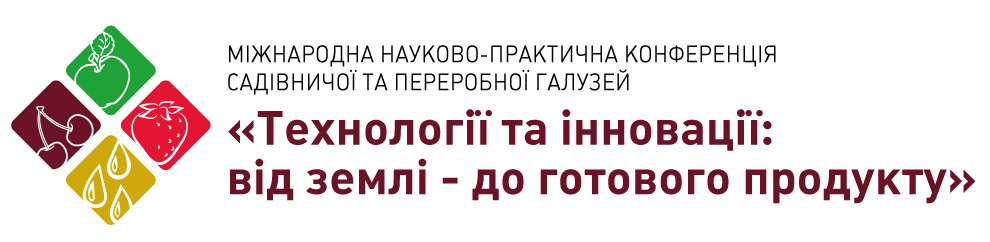 Місце проведення:готель «Варшава», вулиця Жовківська, 1, Малехів, м. Львів, Україна ПРОГРАМА ПОПЕРЕДНЯ
Міжнародної науково-практичної конференції«Технології та інновації: від землі - до готового продукту».22-23 жовтня 2020 року, м. Львів, УкраїнаДень 1, 22 жовтня 2020 р.День 1, 22 жовтня 2020 р.День 1, 22 жовтня 2020 р.08:00 - 09:00Реєстрація учасників конференції «Від землі – до готового продукту»  і Всеукраїнського Горіхового форуму. Кава-брейк.Запис учасників бізнес-туру на 23.10.2020.Початок роботи виставки-презентації обладнання, технологій і матеріалів та продукції для садівничої та переробної галузей (великий зал №2).Виставка-дегустація фреш-продукції від садів і ягідників (великий зал №2).Кава-брейк.09:00 – 17:00Великий зал №2.Виставка-презентація обладнання, технологій і матеріалів та продукції для садівничої та переробної галузей.Працює стіл передплати на журнали медіа-групи «Технології та Інновації». Виставка-презентація безалкогольних напоїв та іншої продукції на базі фруктів та ягід. Виставка-презентація алкогольних напоїв на базі фруктів та ягід: наливки, настоянки, медівки, медаки, фруктові дистиляти і т.д.Виставка-презентація горіхів від українських розсадників.Виставка-парад техніки для садівництва і горіхівництва, на площі біля зали конференції.Переговори з представниками торговельних мереж з 11.00 до 12.00.Львівхолод (Рукавичка)ШуварДобродія ФудзВідкриття Конференції. Вітання від організаторів і партнерів – Катерина Конєва, Надія Ящук – засновники медіа-групи «Технології та Інновації», організатори Міжнародної науково-практичної конференції «Технології та інновації: від землі - до готового продукту» і Всеукраїнського Горіхового форуму.Вітальне слово: Представник міністерства аграрної політики і продовольства України (узгоджується);Голова Львівської обласної державної адміністрації (узгоджується);Олександр МАТВІЄЦЬ, голова правління Асоціації «Укрсадпром», Василь Козак, голова Наглядової Ради Асоціації «Укрсадпром»Головного Галузевого партнера конференції; Петро ГАДЗ, президент ФГ «Гадз» - Головного Садівничого партнера конференції;Еміль ВІННИЦЬКИЙ, підприємство з заморозки фруктів й овочів GP-Group, Організаційний партнер бізнес-туру;Юрчишин Олексій, агроном, ФГ «Грін Гарден», Організаційний партнер бізнес-туру;Представник готелю «Варшава» - Головного Організаційного партнера конференції.Круглий стіл «Підсумки садівничого сезону 2020 року. Державна підтримка галузей садівництва й переробки. Проблеми галузі та шляхи їх вирішення». МОДЕРАТОР: Олександр МАТВІЄЦЬ, голова правління Асоціації «Укрсадпром». Учасники – власники й керівники садівничих господарств, представники владних структур і науковці.ОБГОВОРЕННЯ: власники і керівники садівничих господарств (список узгоджується):Буковина Агросвіт, ПП. Козак Василь ВасильовичГадз, ФГ. Гадз Петро Іванович.Жорнище, ПАТ. Білик Богдан ВолодимировичФедорівське, ПрАТ. Токан Сергій ВасильовичУманський національний університет садівництва. Мостов’як Іван Іванович. Надія сад,  ФГ. Фединець Михайдо ІллічВінницясадвинпром,Корпорація  Семенюк Анатолій ІвановичНУБіП, Мазур Борис МиколайовичСади Донбасу, ТОВ, Сергій Остапець«Ефективні технологічні рішення в живленні плодових і горіхоплідних». Представник компанії «Бінфілд» (Україна) (тема і спікер узгоджуються)СЕКЦІЯ №1. Сучасні технології вирощування фруктів. Новітні сорти – гарантія успішних продажів на внутрішньому і зарубіжних ринках.«Як створити експортно орієнтоване господарство на базі  повного циклу, від вирощування до переробки, від землі - до готового продукту. Успішний досвід одного з найбільших садівничих господарств України». Тарас МЕЛЬНИК, директор з садівництва ФГ ГАДЗ (Тернопільска область, Україна).«Технологія точного зрошення в садівництві та горіхівництві. Інновації в садівництві». Владислав РАЗКЕВИЧ, директор компанії «Евкаліпт Р» (Україна).ІТАЛІЙСЬКІ ТЕХНОЛОГІЇ В РЕАЛІЗАЦІЇ ІНТЕНСИВНИХ САДІВ ТА ПРОЕКТИ ПІД КЛЮЧ, Elionora NISTOR, Advice&Consulting SRL, Італія.«Груша! Новітня генетика робить вирощування груш в Україні успішним!».  Валерій ЛЯШИНСЬКИЙ, директор компанії «Розетта Агро».«Прогноз цінової ситуації на ринку плодів в Україні та врожайність 2020». Максим БОРТНИК, директор департаменту садівництва групи компаній «ВІТАГРО».«Сучасна методологія прорідження плодових і поліпшення якості плодів. Особливості застосування в Україні препаратів компанії Globachem (Бельгія)». Василь БОНДАРОВСЬКИЙ, представник компанії EFT Group – регіонального представника в Україні. «З досвіду успішного вирощування зерняткових у інтенсивному саду». Ярослав ФЕДОРИШИН, заступник директора  компанії «Буковинський САД».«Переваги застосування гофрокартонної тари для зберігання і транспортування плодоовочевої продукції та горіхів».Галина ДОЛІНСЬКА, начальник управління контролю та інженерного аудиту ПАТ «Жидачівський целюлозно-паперовий комбінат».«Вирощування кісточкових в умовах західної України». Любомир СТЕЛЬМАЩУК, директор компанії «Еко Ягода» (Львівська область, Україна).13:30 – 15:00ОБІД (у три зміни).НАРОДНА ДЕГУСТАЦІЯ соків прямого віджиму від фермерських господарств та виробничих підприємств України.За підтримки компанії EFT Group – представника обладнання для виготовлення соків і вин Kreuzmayr. До участі запрошуються всі учасники конференції. Реєстрація триваєСписок:- ТОВ «Фрукти Полтавщини» (Екокрай») - ФГ «Валентина» - СОК «Золотий стандарт» - ПрАТ «Вікторія» - TB Fruit (Галіція-Трейд)- Фруктова родина- ТОВ «Тріада-МК»Презентація сучасної техніки для садівництва і горіхівництва на відкритому майданчику біля зали конференції. Список уточнюється. Смарт Агро, трактори Ferrari та ін. Всіх запрошуємо!СЕКЦІЯ №3 Горіховий форум«Досвід вирощення фундука на шпалері» Ігор ЦИБЕНКО, власник розсадника «Батьків сад» (Вінницька обл.)«Техніка по догляду за горіховими садами: на часі – новітні технології». Ігор СОРОКА, директор ПП Сорока (Україна) «Саджанці фундука, щеплені на ведмежий горіх.                        Чорний горіх. Фісташки. Досвід вирощення». Валентина ПОЛЬОВА, власниця ФГ «СИНТЕЗ – РЕЗУЛЬТАТ»«Переведення горіхового саду на плодоношення. Фактори впливу». - Іван ЮКАЛ, керівник фермерського господарства «Єфрем», засновник горіхового розплідника «Твій Горіх» (Вінницька область)«Мигдаль – новий акцент горіхового бізнесу в Україні. Переваги та недоліки». – Василь БАБАНСЬКИЙ, керівник СФГ  ім. академіка Унанова (Одеська обл.)«Особливості  селекції  швидкоплідних горіхів, нюанси вирощування та догляду за бокоплідними горіхами. - горіховод-селекціонер  Святослав ШУГІН. «Горіховий сад. Від ідеї до першого врожаю».  Олег ВАЛЬКО, власник ФГ «Воля сад» (Львівська обл.)«Вирощування садів із швидкоплідних, низькорослих, латеральних волоських горіхів», Петро СКРИПЧУК, голова правління ГО «Зелені ініціативи Рівного», д.е.н., професор Національного університету водного господарства та природокористування.СЕКЦІЯ №2. Збереження продукції садів. Переробка і створення доданої вартості.Круглий стіл «Заморозка й переробка фруктів та ягід як ефективний інструмент створення доданої вартості».  Модератор – Андрій МЕЛЕШ, директор ФГ «КОНИК». Учасники:Тарас БАРЩОВСЬКИЙ, президент компаній ТБ Фрут, ТБ САД; Віталій КАРВИГА, «Беріленд» Тетяна ГЕТЬМАН, «Шувар» Наталія РОМАНЕНКО, ФГ «Агроекотехнології» Анатолій ФЕСАЙ, компанія «Горiхи Свiту».Анатолій БУРЛАКА, директор ПП «Проєктно-консультаційний центр «Суцвіття» (м. Львів).18:00 – 18:30Підведення підсумків Народної Дегустації соків прямого віджиму. Урочиста церемонія нагородження переможців.18:30 – 19:00Завершення конференції. Заключне слово від організаторів – засновників медіа-групи «Технології та Інновації» і Асоціації «Укрсадпром». «Щасливий квиток – лотерея від партнерів конференції». Фотосесія біля бренд-волу.19:30 – 22:00Святковий фуршет. Дегустація напоїв на базі фруктів та ягід – соки, сидри, наливки, дистиляти. 	Розважальна програма: виступ музичного колективу Miksband – лауреата національних музичних конкурсів. Дрес-код для учасників конференції: вишиванки.ДЕНЬ 2, 23 жовтня 2020 р. Бізнес-турМаршрут АМаршрут А09:00 – виїзд від готелю «Варшава»:10:00 – 12:00 Відвідування ФГ «Грін Гарден» (с. Новосілки Буського району Львівської обл.): високотехнологічний сад зерняткових і кісточкових культур новітніх сортів, фруктосховище з РГС, сучасні сортувальні лінії, власна система продажів. Презентацію проводить Олексій ЮРЧИШИН, агроном компанії.13:00 – 14:00 Обід в м. Буськ, ресторан «Петрова садиба».15:00 – 17:00 Відвідування підприємства ТОВ «GP-Group» (с.Великі Підліски, Кам'янко-Бузький район Львівської обл., вул.Незалежності,74): вирощування фруктів і ягід, заморожування власної продукції, послуги сільсько-господарським підприємствам із підготовки до продажу і заморожування  плодово-ягідної продукції17:30 – Повернення у м. Львів (готель «Варшава»). Завершення програми.Розпорядок роботи    22.10.2020 р.Розпорядок роботи    22.10.2020 р.08:00 – 09:00Реєстрація учасників і партнерів конференції;сніданок (кава-брейк)09:00 – 17:00Працює виставка-презентація обладнання, технологій і матеріалів та продукції для садівничої та переробної галузей.09:00 – 18:30Пленарне засідання. 10:00 – 18:00Виставка-дегустація фреш-продукції від садів і ягідників.Презентація і народна дегустація соків прямого віджиму.Виставка-презентація напоїв на базі фруктів та ягід.13:30 – 14:30Обід. Дегустація. 14:00 – 15:00Виставка-парад техніки для садівництва.19:00 – 21:00Фуршет. Дегустація.22березня 09:0010:00 – 12:0013:00 – 14:0015:00 – 17:0017:30Від’їзд учасників на бізнес-тур.Відвідування підприємства 1.Обід для учасників бізнес-туру Продовження бізнес-туру. Підприємство 2. Завершення програми. 